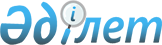 Екібастұз қалалық мәслихатының 2010 жылғы 23 желтоқсандағы (IV шақырылған,  кезекті XXVII сессия) "2011 - 2013 жылдарға арналған Екібастұз қаласының бюджеті туралы" N 309/27 шешіміне өзгерістер мен толықтырулар енгізу туралы
					
			Күшін жойған
			
			
		
					Павлодар облысы Екібастұз қалалық мәслихатының 2011 жылғы 31 наурыздағы N 342/31 шешімі. Павлодар облысының Әділет департаментінде 2011 жылғы 12 сәуірде N 12-3-294 тіркелді. Күші жойылды - қолдану мерзімінің өтуіне байланысты (Павлодар облысы Екібастұз қалалық мәслихатының 2014 жылғы 28 тамыздағы N 1-17/2-01/221 хатымен)      Ескерту. Күші жойылды - қолдану мерзімінің өтуіне байланысты (Павлодар облысы Екібастұз қалалық мәслихатының 28.08.2014 N 1-17/2-01/221 хатымен).

      Қазақстан Республикасының 2001 жылғы 23 қаңтардағы "Қазақстан Республикасындағы жергілікті мемлекеттік басқару және өзін-өзі басқару туралы" Заңының 6-бабы 1-тармағының 1) тармақшасы, Қазақстан Республикасы Бюджет Кодексінің 106-бабы 2-тармағы 4-тармақшасы, 109-бабының 5-тармағы, Павлодар облыстық мәслихатының 2011 жылғы 16 наурыздағы (IV шақырылған, ХХXIII сессия) "Павлодар облыстық мәслихатының 2010 жылғы 13 желтоқсандағы (IV шақырылған, ХХIX сессия) "2011 - 2013 жылдарға арналған облыстық бюджет туралы" N 324/29 шешіміне өзгерістер мен толықтырулар енгізу туралы" (нормативтік құқықтық актілерді мемлекеттік тіркеу Тізілімінде N 3185 болып тіркелген, 2011 жылғы 31 наурыздағы N 34 "Звезда Прииртышья" газетінде, 2011 жылғы 31 наурыздағы N 34 "Сарыарка самалы" газетінде жарияланған) N 355/33 шешімі негізінде және бюджеттік қаражаттарды тиімді пайдалану мақсатында, Екібастұз қалалық мәслихаты ШЕШТІ:



      1. Екібастұз қалалық мәслихатының 2010 жылғы 23 желтоқсандағы (IV шақырылған, кезекті XXVII сессия) "2011 - 2013 жылдарға арналған Екібастұз қаласының бюджеті туралы" (нормативтік құқықтық актілерді мемлекеттік тіркеу Тізілімінде N 12-3-283 болып тіркелген, 2010 жылғы 30 желтоқсандағы N 53 "Отарқа" газетінде, 2010 жылғы 30 желтоқсандағы N 52 "Вести Екибастуза" газетінде жарияланған) N 309/27 шешіміне келесі өзгерістер мен толықтырулар енгізілсін:



      шешімнің 1-тармағындағы:

      1) тармақшада:

      "7388763" сандары "7562810" сандарымен ауыстырылсын;

      "түсімі" сөзі "түсімдері бойынша" сөздерімен ауыстырылсын, "1612278" сандары "1786325" сандарымен ауыстырылсын;

      2) тармақшада "7570862" сандары "7772005" сандарымен ауыстырылсын;

      5) тармақшада:

      "профициті" сөзі "бюджет тапшылығы" сөздерімен, "-284718" сандары "- 311814" сандарымен ауыстырылсын;

      6) тармақшада:

      "профицитін пайдалану" сөздері "бюджет тапшылығын қаржыландыру" сөздерімен, "284718" сандары "311814" сандарымен ауыстырылсын;



      шешімнің 2-тармағындағы:

      екінші бөлімде:

      сегізінші абзацта "14558,0" сандары "16741,0" сандарымен ауыстырылсын;

      он екінші абзацта "144212,0" сандары "110307,0" сандарымен ауыстырылсын;

      он үшінші абзацта "741337,0" сандары "877448,0" сандарымен ауыстырылсын;

      келесі мазмұндағы абзацтармен толықтырылсын:

      "33321,0 мың теңге -мектеп мұғалімдеріне және мектепке дейінгі білім беру ұйымдарының тәрбиешілеріне біліктілік санаттары үшін үстемақы мөлшерін арттыруға;

      36337,0 мың теңге -жұмыспен қамту 2020 бағдарламасының шеңберінде іс-шараларды іске асыруға";



      шешімнің 4-тармағында:

      "11874" сандары "9721" сандарымен ауыстырылсын;



      1-қосымша "2011 жылға арналған Екібастұз қаласының бюджеті" осы шешімнің 1-қосымшасына сәйкес жаңа редакцияда мазмұндалсын;



      5-қосымша "2011 жылға арналған кент, ауыл (село), ауылдық (селолық) округтердің бюджеттік бағдарламаларының тізбесі" осы шешімнің 2-қосымшасына сәйкес жаңа редакцияда мазмұндалсын.



      2. Осы шешімнің орындалуын бақылау Екібастұз қалалық мәслихатының экономика және бюджет жөніндегі тұрақты комиссиясына жүктелсін.



      3. Осы шешім 2011 жылдың 1 қаңтарынан бастап қолданысқа енгізіледі.      Сессия төрағасы                            Е. Рахманғұлов      Қалалық мәслихат хатшысының

      міндетін атқарушы                          Л. Крыжановская

Екібастұз қалалық мәслихатының      

2011 жылғы 31 наурыздағы       

(IV шақырылған кезектен тыс XXХI сессия)

N 342/31 шешіміне           

1-қосымша               2011 жылға арналған Екібастұз қаласының бюджеті

Екібастұз қалалық мәслихатының      

2011 жылғы 31 наурыздағы        

(IV шақырылған кезектен тыс ХХХI сессия)

N 342/31 шешіміне         

2-қосымша              2011 жылға арналған кент, ауыл (село), ауылдық

(селолық) округтердің бюджеттік бағдарламаларының тізбесі
					© 2012. Қазақстан Республикасы Әділет министрлігінің «Қазақстан Республикасының Заңнама және құқықтық ақпарат институты» ШЖҚ РМК
				СанатыСанатыСанатыСанатыСомасы (мың теңге)Сыныбы                     АтауыСыныбы                     АтауыСыныбы                     АтауыСомасы (мың теңге)Iшкi сыныбыIшкi сыныбыСомасы (мың теңге)12345I. Кірістер75628101САЛЫҚТЫҚ ТҮСІМДЕР571694201Табыс салығы14292162Жеке табыс салығы142921604Меншiкке салынатын салықтар31040311Мүлікке салынатын салықтар19430653Жер салығы9546264Көлiк құралдарына салынатын салық2050005Бiрыңғай жер салығы134005Тауарларға, жұмыстарға және қызметтерге салынатын iшкi салықтар10996952Акциздер217003Табиғи және басқа да ресурстарды пайдаланғаны үшiн түсетiн түсiмдер10299274Кәсiпкерлiк және кәсiби қызметтi жүргiзгенi үшiн алынатын алымдар422005Ойын бизнесіне салық586808Заңдық мәндi iс-әрекеттердi жасағаны және (немесе) оған уәкiлеттiгi бар мемлекеттiк органдар немесе лауазымды адамдар құжаттар бергенi үшiн алынатын міндеттi төлемдер840001Мемлекеттiк баж840002САЛЫҚТЫҚ ЕМЕС ТҮСІМДЕР2254301Мемлекеттік меншiктен түсетiн кірістер125431Мемлекеттік кәсіпорындардың таза кірісі бөлігінің түсімдері2254Мемлекеттік меншіктегі заңды тұлғаларға қатысу үлесіне кірістер1735Мемлекет меншiгiндегi мүлiктi жалға беруден түсетін кiрiстер1214506Басқа да салықтық емес түсiмдер100001Басқа да салықтық емес түсiмдер100003НЕГІЗГІ КАПИТАЛДЫ САТУДАН ТҮСЕТІН ТҮСІМДЕР3700003Жердi және материалдық емес активтердi сату370001Жердi сату350002Материалдық емес активтердi сату20004ТРАНСФЕРТТЕРДІҢ ТҮСІМДЕРІ178632502Мемлекеттік басқарудың жоғары тұрған органдарынан түсетін трансферттер17863252Облыстық бюджеттен түсетін трансферттер1786325Функционалдық топФункционалдық топФункционалдық топФункционалдық топФункционалдық топСомасы (мың теңге)Кiшi функцияКiшi функцияКiшi функцияКiшi функцияСомасы (мың теңге)Бюджеттiк бағдарламалардың әкiмшiсiБюджеттiк бағдарламалардың әкiмшiсiБюджеттiк бағдарламалардың әкiмшiсiСомасы (мың теңге)БағдарламаБағдарламаСомасы (мың теңге)АтауыСомасы (мың теңге)123456II. Шығындар777200501Жалпы сипаттағы мемлекеттiк қызметтер3088701Мемлекеттiк басқарудың жалпы функцияларын орындайтын өкiлдi, атқарушы және басқа органдар234158112Аудан (облыстық маңызы бар қала) мәслихатының аппараты17867001Аудан (облыстық маңызы бар қала) мәслихатының қызметін қамтамасыз ету жөніндегі қызметтер17520003Мемлекеттік органдардың күрделі шығыстары347122Аудан (облыстық маңызы бар қала) әкiмiнiң аппараты101513001Аудан (облыстық маңызы бар қала) әкiмiнiң қызметiн қамтамасыз ету жөніндегі қызметтер94693003Мемлекеттік органдардың күрделі шығыстары6820123Қаладағы аудан, аудандық маңызы бар қала, кент, ауыл (село), ауылдық (селолық) округ әкiмiнің аппараты114778001Қаладағы аудан, аудандық маңызы бар қаланың, кент, ауыл (село), ауылдық (селолық) округ әкiмiнің қызметiн қамтамасыз ету жөніндегі қызметтер107703022Мемлекеттік органдардың күрделі шығыстары70752Қаржылық қызмет51393452Ауданның (облыстық маңызы бар қаланың) қаржы бөлiмi51393001Аудандық бюджетті орындау және коммуналдық меншікті (облыстық маңызы бар қала) саласындағы мемлекеттік саясатты іске асыру жөніндегі қызметтер28604003Салық салу мақсатында мүлiктi бағалауды жүргiзу5722004Бiржолғы талондарды беру жөнiндегi жұмысты және бiржолғы талондарды iске асырудан сомаларды жинаудың толықтығын қамтамасыз етудi ұйымдастыру8591010Коммуналдық меншікті жекешелендіруді ұйымдастыру164011Коммуналдық меншікке түскен мүлікті есепке алу, сақтау, бағалау және сату6000018Мемлекеттік органдардың күрделі шығыстары23125Жоспарлау және статистикалық қызмет23319453Ауданның (облыстық маңызы бар қаланың) экономика және бюджеттік жоспарлау бөлiмi23319001Экономикалық саясатты, мемлекеттік жоспарлау жүйесін қалыптастыру және дамыту және аудандық (облыстық маңызы бар қаланы) басқару саласындағы мемлекеттік саясатты іске асыру жөніндегі қызметтер22669004Мемлекеттік органдардың күрделі шығыстары65002Қорғаныс387451Әскери мұқтаждар22720122Аудан (облыстық маңызы бар қала) әкiмiнiң аппараты22720005Жалпыға бiрдей әскери мiндеттi атқару шеңберiндегi iс-шаралар227202Төтенше жағдайлар жөнiндегi жұмыстарды ұйымдастыру16025122Аудан (облыстық маңызы бар қала) әкiмiнiң аппараты16025006Аудан (облыстық маңызы бар қала) ауқымындағы төтенше жағдайлардың алдын алу және оларды жою5000007Аудандық (қалалық) ауқымдағы дала өрттерінің, сондай-ақ мемлекеттік өртке қарсы қызмет органдары құрылмаған елдi мекендерде өрттердің алдын алу және оларды сөндіру жөніндегі іс-шаралар1102503Қоғамдық тәртiп, қауiпсiздiк, құқықтық, сот, қылмыстық-атқару қызметi149851Құқық қорғау қызметi14985458Ауданның (облыстық маңызы бар қаланың) тұрғын үй-коммуналдық шаруашылығы, жолаушылар көлiгi және автомобиль жолдары бөлiмi14985021Елдi мекендерде жол жүрісі қауiпсiздiгін қамтамасыз ету1498504Бiлiм беру43637941Мектепке дейiнгi тәрбие және оқыту988607123Қаладағы аудан, аудандық маңызы бар қала, кент, ауыл (село), ауылдық (селолық) округ әкiмiнің аппараты45272004Мектепке дейiнгi тәрбие ұйымдарын қолдау45048025Мектеп мұғалімдеріне және мектепке дейінгі ұйымдардың тәрбиешілеріне біліктілік санаты үшін қосымша ақының көлемін ұлғайту224464Ауданның (облыстық маңызы бар қаланың) бiлiм бөлiмi943335009Мектепке дейiнгi тәрбие ұйымдарының қызметiн қамтамасыз ету932991021Мектеп мұғалімдеріне және мектепке дейінгі ұйымдардың тәрбиешілеріне біліктілік санаты үшін қосымша ақы көлемін ұлғайту103442Бастауыш, негізгі орта және жалпы орта білім беру2777981123Қаладағы аудан, аудандық маңызы бар қала, кент, ауыл (село), ауылдық (селолық) округ әкiмiнің аппараты5117005Ауылдық (селолық) жерлерде балаларды мектепке дейiн тегiн алып баруды және керi алып келудi ұйымдастыру5117464Ауданның (облыстық маңызы бар қаланың) бiлiм бөлiмi2772864003Жалпы бiлiм беру2643628006Балаларға қосымша білім беру1292364Техникалық және кәсіптік, орта білімнен кейінгі білім беру19308464Ауданның (облыстық маңызы бар қаланың) білім бөлімі19308018Кәсіптік оқытуды ұйымдастыру193089Бiлiм беру саласындағы өзге де қызметтер577898464Ауданның (облыстық маңызы бар қаланың) бiлiм бөлiмi143316001Жергілікті деңгейде білім беру саласындағы мемлекеттік саясатты іске асыру жөніндегі қызметтер21528005Ауданның (облыстық маңызы бар қаланың) мемлекеттiк бiлiм беру мекемелер үшiн оқулықтар мен оқу-әдiстемелiк кешендерді сатып алу және жеткiзу51798007Аудандық (қалалық) ауқымдағы мектеп олимпиадаларын және мектептен тыс іс-шараларды өткiзу282012Мемлекеттік органдардың күрделі шығыстары7100015Жетім баланы (жетім балаларды) және ата-аналарының қамқорынсыз қалған баланы (балаларды) күтіп-ұстауға асыраушыларына ай сайынғы ақшалай қаражат төлемдері45058020Үйде оқытылатын мүгедек балаларды жабдықпен, бағдарламалық қамтыммен қамтамасыз ету17550467Ауданның (облыстық маңызы бар қаланың) құрылыс бөлімі434582037Білім беру объектілерін салу және реконструкциялау43458205Денсаулық сақтау3609Денсаулық сақтау саласындағы өзге де қызметтер360123Қаладағы аудан, аудандық маңызы бар қала, кент, ауыл (село), ауылдық (селолық) округ әкімінің аппараты360002Ерекше жағдайларда сырқатты ауыр адамдарды дәрігерлік көмек көрсететін ең жақын денсаулық сақтау ұйымына жеткізуді ұйымдастыру36006Әлеуметтiк көмек және әлеуметтiк қамсыздандыру5615152Әлеуметтiк көмек515873123Қаладағы аудан, аудандық маңызы бар қала, кент, ауыл (село), ауылдық (селолық) округ әкiмiнің аппараты5249003Мұқтаж азаматтарға үйiнде әлеуметтiк көмек көрсету5249451Ауданның (облыстық маңызы бар қаланың) жұмыспен қамту және әлеуметтік бағдарламалар бөлімі510624002Еңбекпен қамту бағдарламасы116850005Мемлекеттік атаулы әлеуметтік көмек21119006Тұрғын үй көмегі41827007Жергілікті өкілетті органдардың шешімі бойынша мұқтаж азаматтардың жекелеген топтарына әлеуметтік көмек178097010Үйден тәрбиеленіп оқытылатын мүгедек балаларды материалдық қамтамасыз ету5262013Белгіленген тұрғылықты жері жоқ тұлғаларды әлеуметтік бейімдеу58426014Мұқтаж азаматтарға үйде әлеуметтiк көмек көрсету3789501618 жасқа дейінгі балаларға мемлекеттік жәрдемақылар9649017Мүгедектерді оңалту жеке бағдарламасына сәйкес, мұқтаж мүгедектерді міндетті гигиеналық құралдармен қамтамасыз етуге, және ымдау тілі мамандарының, жеке көмекшілердің қызмет көрсетуі26612023Жұмыспен қамту орталықтарының қызметін қамтамасыз ету148879Әлеуметтiк көмек және әлеуметтiк қамтамасыз ету салаларындағы өзге де қызметтер45642451Ауданның (облыстық маңызы бар қаланың) жұмыспен қамту және әлеуметтік бағдарламалар бөлімі45642001Жергілікті деңгейде халық үшін әлеуметтік бағдарламаларды жұмыспен қамтуды қамтамасыз етуді іске асыру саласындағы мемлекеттік саясатты іске асыру жөніндегі қызметтер40767011Жәрдемақыларды және басқа да әлеуметтік төлемдерді есептеу, төлеу мен жеткізу бойынша қызметтерге ақы төлеу1101021Мемлекеттік органдардың күрделі шығыстары377407Тұрғын үй-коммуналдық шаруашылық16176841Тұрғын үй шаруашылығы355479123Қаладағы аудан, аудандық маңызы бар қала, кент, ауыл (село), ауылдық (селолық) округ әкiмiнің аппараты2100007Аудандық маңызы бар қаланың, кенттің, ауылдың (селоның), ауылдық (селолық) округтің мемлекеттік тұрғын үй қорының сақталуын ұйымдастыру2100458Ауданның (облыстық маңызы бар қаланың) тұрғын үй-коммуналдық шаруашылығы, жолаушылар көлiгi және автомобиль жолдары бөлiмi196379003Мемлекеттік тұрғын үй қорының сақталуын ұйымдастыру195729004Азаматтардың жекелеген санаттарын тұрғын үймен қамтамасыз ету650467Ауданның (облыстық маңызы бар қаланың) құрылыс бөлімі157000003Мемлекеттік коммуналдық тұрғын үй қорының тұрғын үй құрылысы және (немесе) сатып алу150000004Инженерлік коммуникациялық инфрақұрылымды дамыту, жайластыру және (немесе) сатып алу70002Коммуналдық шаруашылық1021606123Қаладағы аудан, аудандық маңызы бар қала, кент, ауыл (село), ауылдық (селолық) округ әкiмiнің аппараты19368014Елдi мекендердi сумен жабдықтауды ұйымдастыру19368458Ауданның (облыстық маңызы бар қаланың) тұрғын үй-коммуналдық шаруашылығы, жолаушылар көлiгi және автомобиль жолдары бөлiмi24832012Сумен жабдықтау және су бөлу жүйесiнiң қызмет етуi1832026Ауданның (облыстық маңызы бар қаланың) коммуналдық меншігіндегі жылу жүйелерін қолдануды ұйымдастыру23000467Ауданның (облыстық маңызы бар қаланың) құрылыс бөлімі977406005Коммуналдық шаруашылығын дамыту148757006Сумен жабдықтау жүйесін дамыту8286493Елдi-мекендердi көркейту240599123Қаладағы аудан, аудандық маңызы бар қала, кент, ауыл (село), ауылдық (селолық) округ әкiмiнің аппараты21144008Елдi мекендерде көшелердi жарықтандыру14724009Елдi мекендердiң санитариясын қамтамасыз ету3508011Елдi мекендердi абаттандыру мен көгалдандыру2912458Ауданның (облыстық маңызы бар қаланың) тұрғын үй-коммуналдық шаруашылығы, жолаушылар көлiгi және автомобиль жолдары бөлiмi219455015Елдi мекендердегi көшелердi жарықтандыру98407016Елдi мекендердiң санитариясын қамтамасыз ету17520017Жерлеу орындарын күтiп-ұстау және туысы жоқтарды жерлеу6388018Елдi мекендердi абаттандыру және көгалдандыру9714008Мәдениет, спорт, туризм және ақпараттық кеңiстiк3558871Мәдениет саласындағы қызмет197024123Қаладағы аудан, аудандық маңызы бар қала, кент, ауыл (село), ауылдық (селолық) округ әкiмiнің аппараты18251006Жергiлiктi деңгейде мәдени-демалыс жұмыстарын қолдау18251455Ауданның (облыстық маңызы бар қаланың) мәдениет және тілдерді дамыту бөлімі178773003Мәдени-демалыс жұмысын қолдау1787732Спорт40013465Ауданның (облыстық маңызы бар қаланың) дене шынықтыру және спорт бөлімі40013006Аудандық (облыстық маңызы бар қалалық) деңгейде спорттық жарыстар өткiзу36004007Әртүрлi спорт түрлерi бойынша аудан (облыстық маңызы бар қала) құрама командаларының мүшелерiн дайындау және олардың облыстық спорт жарыстарына қатысуы40093Ақпараттық кеңiстiк83641455Ауданның (облыстық маңызы бар қаланың) мәдениет және тілдерді дамыту бөлімі54565006Аудандық (қалалық) кiтапханалардың жұмыс iстеуi51976007Мемлекеттік тілді және Қазақстан халықтарының басқа да тілдерін дамыту2589456Ауданның (облыстық маңызы бар қаланың) ішкі саясат бөлімі29076002Газеттер мен журналдар арқылы мемлекеттік ақпараттық саясат жүргізу жөніндегі қызметтер13558005Телерадио хабарларын тарату арқылы мемлекеттік ақпараттық саясатты жүргізу жөніндегі қызметтер155189Мәдениет, спорт, туризм және ақпараттық кеңiстiктi ұйымдастыру жөнiндегi өзге де қызметтер35209455Ауданның (облыстық маңызы бар қаланың) мәдениет және тілдерді дамыту бөлімі8596001Жергілікті деңгейде тілдерді және мәдениетті дамыту саласындағы мемлекеттік саясатты іске асыру жөніндегі қызметтер7846010Мемлекеттік органдардың күрделі шығыстары750456Ауданның (облыстық маңызы бар қаланың) ішкі саясат бөлімі17890001Жергілікті деңгейде ақпарат, мемлекеттілікті нығайту және азаматтардың әлеуметтік сенімділігін қалыптастыру саласында мемлекеттік саясатты іске асыру жөніндегі қызметтер10541003Жастар саясаты саласындағы өңірлік бағдарламаларды iске асыру6869006Мемлекеттік органдардың күрделі шығыстары480465Ауданның (облыстық маңызы бар қаланың) дене шынықтыру және спорт бөлімі8723001Жергілікті деңгейде дене шынықтыру және спорт саласындағы мемлекеттік саясатты іске асыру жөніндегі қызметтер8383004Мемлекеттік органдардың күрделі шығыстары34010Ауыл, су, орман, балық шаруашылығы, ерекше қорғалатын табиғи аумақтар, қоршаған ортаны және жануарлар дүниесін қорғау, жер қатынастары1611261Ауыл шаруашылығы40259453Ауданның (облыстық маңызы бар қаланың) экономика және бюджеттік жоспарлау бөлiмi1519099Республикалық бюджеттен берілетін нысаналы трансферттер есебінен ауылдық елді мекендер саласының мамандарын әлеуметтік қолдау шараларын іске асыру1519467Ауданның (облыстық маңызы бар қаланың) құрылыс бөлімі18200010Ауыл шаруашылығы объектілерін дамыту18200474Ауданның (облыстық маңызы бар қаланың) ауыл шаруашылығы және ветеринария бөлімі20540001Жергілікті деңгейде ауыл шаруашылығы және ветеринария саласындағы мемлекеттік саясатты іске асыру жөніндегі қызметтер13152003Мемлекеттік органдардың күрделі шығыстары808005Мал көмінділерінің (биотермиялық шұңқырлардың) жұмыс істеуін қамтамасыз ету4994007Қаңғыбас иттер мен мысықтарды аулауды және жоюды ұйымдастыру15862Су шаруашылығы86496467Ауданның (облыстық маңызы бар қаланың) құрылыс бөлімі86496012Су шаруашылығының объектілерін дамыту864966Жер қатынастары17630463Ауданның (облыстық маңызы бар қаланың) жер қатынастары бөлiмi17630001Аудан (облыстық маңызы бар қала) аумағында жер қатынастарын реттеу саласындағы мемлекеттік саясатты іске асыру жөніндегі қызметтер17290007Мемлекеттік органдардың күрделі шығыстары3409Ауыл, су, орман, балық шаруашылығы және қоршаған ортаны қорғау мен жер қатынастары саласындағы өзге де қызметтер16741474Ауданның (облыстық маңызы бар қаланың) ауыл шаруашылығы және ветеринария бөлімі16741013Эпизоотияға қарсы іс-шаралар жүргізу1674111Өнеркәсіп, сәулет, қала құрылысы және құрылыс қызметі196532Сәулет, қала құрылысы және құрылыс қызметі19653467Ауданның (облыстық маңызы бар қаланың) құрылыс бөлімі7989001Жергілікті деңгейде құрылыс саласындағы мемлекеттік саясатты іске асыру жөніндегі қызметтер7739017Мемлекеттік органдардың күрделі шығыстары250468Ауданның (облыстық маңызы бар қаланың) сәулет және қала құрылысы бөлімі11664001Жергілікті деңгейде сәулет және қала құрылысы саласындағы мемлекеттік саясатты іске асыру жөніндегі қызметтер9864004Мемлекеттік органдардың күрделі шығыстары180012Көлiк және коммуникация2350131Автомобиль көлiгi235013123Қаладағы аудан, аудандық маңызы бар қала, кент, ауыл (село), ауылдық (селолық) округ әкiмiнің аппараты11415013Аудандық маңызы бар қалаларда, кенттерде, ауылдарда (селоларда), ауылдық (селолық) округтерде автомобиль жолдарының жұмыс істеуін қамтамасыз ету11415458Ауданның (облыстық маңызы бар қаланың) тұрғын үй-коммуналдық шаруашылығы, жолаушылар көлiгi және автомобиль жолдары бөлiмi223598023Автомобиль жолдарының жұмыс iстеуiн қамтамасыз ету22359813Басқалар874503Кәсiпкерлiк қызметтi қолдау және бәсекелестікті қорғау15471469Ауданның (облыстық маңызы бар қаланың) кәсіпкерлік бөлімі15471001Жергілікті деңгейде кәсіпкерлік пен өнеркәсіпті дамыту саласындағы мемлекеттік саясатты іске асыру жөніндегі қызметтер11464003Кәсіпкерлік қызметті қолдау3332004Мемлекеттік органдардың күрделі шығыстары6759Басқалар71979451Ауданның (облыстық маңызы бар қаланың) жұмыспен қамту және әлеуметтік бағдарламалар бөлімі23400022"Бизнестің жол картасы - 2020" бағдарламасы шеңберінде жеке кәсіпкерлікті қолдау23400452Ауданның (облыстық маңызы бар қаланың) қаржы бөлiмi9721012Ауданның (облыстық маңызы бар қаланың) жергілікті атқарушы органының резерві9721458Ауданның (облыстық маңызы бар қаланың) тұрғын үй-коммуналдық шаруашылығы, жолаушылар көлiгi және автомобиль жолдары бөлiмi38858001Жергілікті деңгейде тұрғын үй-коммуналдық шаруашылығы, жолаушылар көлігі және автомобиль жолдары саласындағы мемлекеттік саясатты іске асыру жөніндегі қызметтер37658013Мемлекеттік органдардың күрделі шығыстары120015Трансферттер69231Трансферттер6923452Ауданның (облыстық маңызы бар қаланың) қаржы бөлiмi6923006Нысаналы пайдаланылмаған (толық пайдаланылмаған) трансферттерді қайтару6923III. Таза бюджеттік кредиттеу1619Бюджеттік кредиттер185710Ауыл, су, орман, балық шаруашылығы, ерекше қорғалатын табиғи аумақтар, қоршаған ортаны және жануарлар дүниесін қорғау, жер қатынастары18571Ауыл шаруашылығы1857453Ауданның (облыстық маңызы бар қаланың) экономика және бюджеттік жоспарлау бөлiмi1857006Ауылдық елді мекендердің әлеуметтік саласының мамандарын әлеуметтік қолдау шараларын іске асыру үшін бюджеттік кредиттер1857СанатыСанатыСанатыСанатыСомасы (мың теңге)Сыныбы                           АтауыСыныбы                           АтауыСыныбы                           АтауыСомасы (мың теңге)Ішкі сыныбыІшкі сыныбыСомасы (мың теңге)123455Бюджеттік кредиттерді өтеу23801Бюджеттік кредиттерді өтеу2381Мемлекеттік бюджеттен берілген бюджеттік кредиттерді өтеу238Функционалдық топФункционалдық топФункционалдық топФункционалдық топФункционалдық топСомасы (мың теңге)Кiшi функция                      АтауыКiшi функция                      АтауыКiшi функция                      АтауыКiшi функция                      АтауыСомасы (мың теңге)Бюджеттiк бағдарламалардың әкiмшiсiБюджеттiк бағдарламалардың әкiмшiсiБюджеттiк бағдарламалардың әкiмшiсiСомасы (мың теңге)БағдарламаБағдарламаСомасы (мың теңге)123456IV. Қаржы активтерімен операциялар бойынша сальдо101000Қаржы активтерiн сатып алу10100013Басқалар1010009Басқалар101000452Ауданның (облыстық маңызы бар қаланың) қаржы бөлiмi101000014Заңды тұлғалардың жарғылық капиталын қалыптастыру немесе ұлғайту101000СанатыСанатыСанатыСанатыСомасы (мың теңге)Сыныбы                         АтауыСыныбы                         АтауыСыныбы                         АтауыСомасы (мың теңге)Ішкі сыныбыІшкі сыныбыСомасы (мың теңге)123456Мемлекеттің қаржы активтерін сатудан түсетін түсімдер001Мемлекеттің қаржы активтерін сатудан түсетін түсімдер01Қаржы активтерiн ел ішінде сатудан түсетін түсімдерАтауыСомасы (мың теңге)12V. Бюджет тапшылығы (профициті)-311814VI. Бюджет тапшылығын қаржыландыру (профицитін пайдалану)311814Функционалдық топФункционалдық топФункционалдық топФункционалдық топФункционалдық топСомасы (мың теңге)Кiшi функцияКiшi функцияКiшi функцияКiшi функцияСомасы (мың теңге)Бюджеттiк бағдарламалардың әкiмшiсiБюджеттiк бағдарламалардың әкiмшiсiБюджеттiк бағдарламалардың әкiмшiсiСомасы (мың теңге)БағдарламаБағдарламаСомасы (мың теңге)АтауыСомасы (мың теңге)123456Ақкөл ауылдық округі
1245201Жалпы сипаттағы мемлекеттiк қызметтер67051Мемлекеттiк басқарудың жалпы функцияларын орындайтын өкiлдi, атқарушы және басқа органдар6705123Қаладағы аудан, аудандық маңызы бар қала, кент, ауыл (село), ауылдық (селолық) округ әкiмiнің аппараты6705001Қаладағы аудан, аудандық маңызы бар қаланың, кент, ауыл (село), ауылдық (селолық) округ әкiмiнің қызметiн қамтамасыз ету жөніндегі қызметтер6555022Мемлекеттік органдардың күрделі шығыстары15004Бiлiм беру6352Бастауыш, негізгі орта және жалпы орта білім беру635123Қаладағы аудан, аудандық маңызы бар қала, кент, ауыл (село), ауылдық (селолық) округ әкiмiнің аппараты635005Ауылдық (селолық) жерлерде балаларды мектепке дейiн тегiн алып баруды және керi алып келудi ұйымдастыру63506Әлеуметтiк көмек және әлеуметтiк қамсыздандыру2492Әлеуметтiк көмек249123Қаладағы аудан, аудандық маңызы бар қала, кент, ауыл (село), ауылдық (селолық) округ әкiмiнің аппараты249003Мұқтаж азаматтарға үйiнде әлеуметтiк көмек көрсету24907Тұрғын үй-коммуналдық шаруашылық42802Коммуналдық шаруашылық3120123Қаладағы аудан, аудандық маңызы бар қала, кент, ауыл (село), ауылдық (селолық) округ әкiмiнің аппараты3120014Елдi мекендердi сумен жабдықтауды ұйымдастыру31203Елдi-мекендердi көркейту1160123Қаладағы аудан, аудандық маңызы бар қала, кент, ауыл (село), ауылдық (селолық) округ әкiмiнің аппараты1160008Елдi мекендерде көшелердi жарықтандыру760009Елдi мекендердiң санитариясын қамтамасыз ету40012Көлiк және коммуникация5831Автомобиль көлiгi583123Қаладағы аудан, аудандық маңызы бар қала, кент, ауыл (село), ауылдық (селолық) округ әкiмiнің аппараты583013Аудандық маңызы бар қалаларда, кенттерде, ауылдарда (селоларда), ауылдық (селолық) округтерде автомобиль жолдарының жұмыс істеуін қамтамасыз ету583Бәйет ауылдық округі
1145801Жалпы сипаттағы мемлекеттiк қызметтер79251Мемлекеттiк басқарудың жалпы функцияларын орындайтын өкiлдi, атқарушы және басқа органдар7925123Қаладағы аудан, аудандық маңызы бар қала, кент, ауыл (село), ауылдық (селолық) округ әкiмiнің аппараты7925001Қаладағы аудан, аудандық маңызы бар қаланың, кент, ауыл (село), ауылдық (селолық) округ әкiмiнің қызметiн қамтамасыз ету жөніндегі қызметтер7775022Мемлекеттік органдардың күрделі шығыстары15006Әлеуметтiк көмек және әлеуметтiк қамсыздандыру3252Әлеуметтiк көмек325123Қаладағы аудан, аудандық маңызы бар қала, кент, ауыл (село), ауылдық (селолық) округ әкiмiнің аппараты325003Мұқтаж азаматтарға үйiнде әлеуметтiк көмек көрсету32507Тұрғын үй-коммуналдық шаруашылық13172Коммуналдық шаруашылық713123Қаладағы аудан, аудандық маңызы бар қала, кент, ауыл (село), ауылдық (селолық) округ әкiмiнің аппараты713014Елдi мекендердi сумен жабдықтауды ұйымдастыру7133Елдi-мекендердi көркейту604123Қаладағы аудан, аудандық маңызы бар қала, кент, ауыл (село), ауылдық (селолық) округ әкiмiнің аппараты604008Елдi мекендерде көшелердi жарықтандыру60412Көлiк және коммуникация18911Автомобиль көлiгi1891123Қаладағы аудан, аудандық маңызы бар қала, кент, ауыл (село), ауылдық (селолық) округ әкiмiнің аппараты1891013Аудандық маңызы бар қалаларда, кенттерде, ауылдарда (селоларда), ауылдық (селолық) округтерде автомобиль жолдарының жұмыс істеуін қамтамасыз ету1891Темiржол ауылдық округі
958601Жалпы сипаттағы мемлекеттiк қызметтер62921Мемлекеттiк басқарудың жалпы функцияларын орындайтын өкiлдi, атқарушы және басқа органдар6292123Қаладағы аудан, аудандық маңызы бар қала, кент, ауыл (село), ауылдық (селолық) округ әкiмiнің аппараты6292001Қаладағы аудан, аудандық маңызы бар қаланың, кент, ауыл (село), ауылдық (селолық) округ әкiмiнің қызметiн қамтамасыз ету жөніндегі қызметтер6142022Мемлекеттік органдардың күрделі шығыстары15004Бiлiм беру6302Бастауыш, негізгі орта және жалпы орта білім беру630123Қаладағы аудан, аудандық маңызы бар қала, кент, ауыл (село), ауылдық (селолық) округ әкiмiнің аппараты630005Ауылдық (селолық) жерлерде балаларды мектепке дейiн тегiн алып баруды және керi алып келудi ұйымдастыру63007Тұрғын үй-коммуналдық шаруашылық9583Елдi-мекендердi көркейту958123Қаладағы аудан, аудандық маңызы бар қала, кент, ауыл (село), ауылдық (селолық) округ әкiмiнің аппараты958008Елдi мекендерде көшелердi жарықтандыру308009Елдi мекендердiң санитариясын қамтамасыз ету250011Елдi мекендердi абаттандыру мен көгалдандыру40012Көлiк және коммуникация17061Автомобиль көлiгi1706123Қаладағы аудан, аудандық маңызы бар қала, кент, ауыл (село), ауылдық (селолық) округ әкiмiнің аппараты1706013Аудандық маңызы бар қалаларда, кенттерде, ауылдарда (селоларда), ауылдық (селолық) округтерде автомобиль жолдарының жұмыс істеуін қамтамасыз ету1706Қарасу ауылдық округі
1014301Жалпы сипаттағы мемлекеттiк қызметтер78401Мемлекеттiк басқарудың жалпы функцияларын орындайтын өкiлдi, атқарушы және басқа органдар7840123Қаладағы аудан, аудандық маңызы бар қала, кент, ауыл (село), ауылдық (селолық) округ әкiмiнің аппараты7840001Қаладағы аудан, аудандық маңызы бар қаланың, кент, ауыл (село), ауылдық (селолық) округ әкiмiнің қызметiн қамтамасыз ету жөніндегі қызметтер7690022Мемлекеттік органдардың күрделі шығыстары15006Әлеуметтiк көмек және әлеуметтiк қамсыздандыру822Әлеуметтiк көмек82123Қаладағы аудан, аудандық маңызы бар қала, кент, ауыл (село), ауылдық (селолық) округ әкiмiнің аппараты82003Мұқтаж азаматтарға үйiнде әлеуметтiк көмек көрсету8207Тұрғын үй-коммуналдық шаруашылық19002Коммуналдық шаруашылық813123Қаладағы аудан, аудандық маңызы бар қала, кент, ауыл (село), ауылдық (селолық) округ әкiмiнің аппараты813014Елдi мекендердi сумен жабдықтауды ұйымдастыру8133Елдi-мекендердi көркейту1087123Қаладағы аудан, аудандық маңызы бар қала, кент, ауыл (село), ауылдық (селолық) округ әкiмiнің аппараты1087008Елдi мекендерде көшелердi жарықтандыру411009Елдi мекендердiң санитариясын қамтамасыз ету614011Елдi мекендердi абаттандыру мен көгалдандыру6212Көлiк және коммуникация3211Автомобиль көлiгi321123Қаладағы аудан, аудандық маңызы бар қала, кент, ауыл (село), ауылдық (селолық) округ әкiмiнің аппараты321013Аудандық маңызы бар қалаларда, кенттерде, ауылдарда (селоларда), ауылдық (селолық) округтерде автомобиль жолдарының жұмыс істеуін қамтамасыз ету321Академик Әлкей Марғұлан атындағы ауыл
1247601Жалпы сипаттағы мемлекеттiк қызметтер105511Мемлекеттiк басқарудың жалпы функцияларын орындайтын өкiлдi, атқарушы және басқа органдар10551123Қаладағы аудан, аудандық маңызы бар қала, кент, ауыл (село), ауылдық (селолық) округ әкiмiнің аппараты10551001Қаладағы аудан, аудандық маңызы бар қаланың, кент, ауыл (село), ауылдық (селолық) округ әкiмiнің қызметiн қамтамасыз ету жөніндегі қызметтер9426022Мемлекеттік органдардың күрделі шығыстары112505Денсаулық сақтау3609Денсаулық сақтау саласындағы өзге де қызметтер360123Қаладағы аудан, аудандық маңызы бар қала, кент, ауыл (село), ауылдық (селолық) округ әкімінің аппараты360002Ерекше жағдайларда сырқатты ауыр адамдарды дәрігерлік көмек көрсететін ең жақын денсаулық сақтау ұйымына жеткізуді ұйымдастыру36006Әлеуметтiк көмек және әлеуметтiк қамсыздандыру1602Әлеуметтiк көмек160123Қаладағы аудан, аудандық маңызы бар қала, кент, ауыл (село), ауылдық (селолық) округ әкiмiнің аппараты160003Мұқтаж азаматтарға үйiнде әлеуметтiк көмек көрсету16007Тұрғын үй-коммуналдық шаруашылық12052Коммуналдық шаруашылық160123Қаладағы аудан, аудандық маңызы бар қала, кент, ауыл (село), ауылдық (селолық) округ әкiмiнің аппараты160014Елдi мекендердi сумен жабдықтауды ұйымдастыру1603Елдi-мекендердi көркейту1045123Қаладағы аудан, аудандық маңызы бар қала, кент, ауыл (село), ауылдық (селолық) округ әкiмiнің аппараты1045008Елдi мекендерде көшелердi жарықтандыру545009Елдi мекендердiң санитариясын қамтамасыз ету50012Көлiк және коммуникация2001Автомобиль көлiгi200123Қаладағы аудан, аудандық маңызы бар қала, кент, ауыл (село), ауылдық (селолық) округ әкiмiнің аппараты200013Аудандық маңызы бар қалаларда, кенттерде, ауылдарда (селоларда), ауылдық (селолық) округтерде автомобиль жолдарының жұмыс істеуін қамтамасыз ету200Комсомол ауылдық округі
1343701Жалпы сипаттағы мемлекеттiк қызметтер111311Мемлекеттiк басқарудың жалпы функцияларын орындайтын өкiлдi, атқарушы және басқа органдар11131123Қаладағы аудан, аудандық маңызы бар қала, кент, ауыл (село), ауылдық (селолық) округ әкiмiнің аппараты11131001Қаладағы аудан, аудандық маңызы бар қаланың, кент, ауыл (село), ауылдық (селолық) округ әкiмiнің қызметiн қамтамасыз ету жөніндегі қызметтер8481022Мемлекеттік органдардың күрделі шығыстары265007Тұрғын үй-коммуналдық шаруашылық19132Коммуналдық шаруашылық1006123Қаладағы аудан, аудандық маңызы бар қала, кент, ауыл (село), ауылдық (селолық) округ әкiмiнің аппараты1006014Елдi мекендердi сумен жабдықтауды ұйымдастыру10063Елдi-мекендердi көркейту907123Қаладағы аудан, аудандық маңызы бар қала, кент, ауыл (село), ауылдық (селолық) округ әкiмiнің аппараты907008Елдi мекендерде көшелердi жарықтандыру707009Елдi мекендердiң санитариясын қамтамасыз ету20012Көлiк және коммуникация3931Автомобиль көлiгi393123Қаладағы аудан, аудандық маңызы бар қала, кент, ауыл (село), ауылдық (селолық) округ әкiмiнің аппараты393013Аудандық маңызы бар қалаларда, кенттерде, ауылдарда (селоларда), ауылдық (селолық) округтерде автомобиль жолдарының жұмыс істеуін қамтамасыз ету393Қоянды ауылдық округі
1043501Жалпы сипаттағы мемлекеттiк қызметтер63151Мемлекеттiк басқарудың жалпы функцияларын орындайтын өкiлдi, атқарушы және басқа органдар6315123Қаладағы аудан, аудандық маңызы бар қала, кент, ауыл (село), ауылдық (селолық) округ әкiмiнің аппараты6315001Қаладағы аудан, аудандық маңызы бар қаланың, кент, ауыл (село), ауылдық (селолық) округ әкiмiнің қызметiн қамтамасыз ету жөніндегі қызметтер6165022Мемлекеттік органдардың күрделі шығыстары15007Тұрғын үй-коммуналдық шаруашылық39073Елдi-мекендердi көркейту3907123Қаладағы аудан, аудандық маңызы бар қала, кент, ауыл (село), ауылдық (селолық) округ әкiмiнің аппараты3907008Елдi мекендерде көшелердi жарықтандыру3707009Елдi мекендердiң санитариясын қамтамасыз ету20012Көлiк және коммуникация2131Автомобиль көлiгi213123Қаладағы аудан, аудандық маңызы бар қала, кент, ауыл (село), ауылдық (селолық) округ әкiмiнің аппараты213013Аудандық маңызы бар қалаларда, кенттерде, ауылдарда (селоларда), ауылдық (селолық) округтерде автомобиль жолдарының жұмыс істеуін қамтамасыз ету213Құдайкөл ауылдық округі
860501Жалпы сипаттағы мемлекеттiк қызметтер62701Мемлекеттiк басқарудың жалпы функцияларын орындайтын өкiлдi, атқарушы және басқа органдар6270123Қаладағы аудан, аудандық маңызы бар қала, кент, ауыл (село), ауылдық (селолық) округ әкiмiнің аппараты6270001Қаладағы аудан, аудандық маңызы бар қаланың, кент, ауыл (село), ауылдық (селолық) округ әкiмiнің қызметiн қамтамасыз ету жөніндегі қызметтер6120022Мемлекеттік органдардың күрделі шығыстары15006Әлеуметтiк көмек және әлеуметтiк қамсыздандыру1762Әлеуметтiк көмек176123Қаладағы аудан, аудандық маңызы бар қала, кент, ауыл (село), ауылдық (селолық) округ әкiмiнің аппараты176003Мұқтаж азаматтарға үйiнде әлеуметтiк көмек көрсету17607Тұрғын үй-коммуналдық шаруашылық12793Елдi-мекендердi көркейту1279123Қаладағы аудан, аудандық маңызы бар қала, кент, ауыл (село), ауылдық (селолық) округ әкiмiнің аппараты1279008Елдi мекендерде көшелердi жарықтандыру679009Елдi мекендердiң санитариясын қамтамасыз ету200011Елдi мекендердi абаттандыру мен көгалдандыру40012Көлiк және коммуникация8801Автомобиль көлiгi880123Қаладағы аудан, аудандық маңызы бар қала, кент, ауыл (село), ауылдық (селолық) округ әкiмiнің аппараты880013Аудандық маңызы бар қалаларда, кенттерде, ауылдарда (селоларда), ауылдық (селолық) округтерде автомобиль жолдарының жұмыс істеуін қамтамасыз ету880Өленті ауылдық округі
1264001Жалпы сипаттағы мемлекеттiк қызметтер80761Мемлекеттiк басқарудың жалпы функцияларын орындайтын өкiлдi, атқарушы және басқа органдар8076123Қаладағы аудан, аудандық маңызы бар қала, кент, ауыл (село), ауылдық (селолық) округ әкiмiнің аппараты8076001Қаладағы аудан, аудандық маңызы бар қаланың, кент, ауыл (село), ауылдық (селолық) округ әкiмiнің қызметiн қамтамасыз ету жөніндегі қызметтер7926022Мемлекеттік органдардың күрделі шығыстары15004Бiлiм беру5802Бастауыш, негізгі орта және жалпы орта білім беру580123Қаладағы аудан, аудандық маңызы бар қала, кент, ауыл (село), ауылдық (селолық) округ әкiмiнің аппараты580005Ауылдық (селолық) жерлерде балаларды мектепке дейiн тегiн алып баруды және керi алып келудi ұйымдастыру58007Тұрғын үй-коммуналдық шаруашылық35342Коммуналдық шаруашылық2541123Қаладағы аудан, аудандық маңызы бар қала, кент, ауыл (село), ауылдық (селолық) округ әкiмiнің аппараты2541014Елдi мекендердi сумен жабдықтауды ұйымдастыру25413Елдi-мекендердi көркейту993123Қаладағы аудан, аудандық маңызы бар қала, кент, ауыл (село), ауылдық (селолық) округ әкiмiнің аппараты993008Елдi мекендерде көшелердi жарықтандыру493011Елдi мекендердi абаттандыру мен көгалдандыру50012Көлiк және коммуникация4501Автомобиль көлiгi450123Қаладағы аудан, аудандық маңызы бар қала, кент, ауыл  (село), ауылдық (селолық) округ әкiмiнің аппараты450013Аудандық маңызы бар қалаларда, кенттерде, ауылдарда (селоларда), ауылдық (селолық) округтерде автомобиль жолдарының жұмыс істеуін қамтамасыз ету450Сарықамыс ауылдық округі
992201Жалпы сипаттағы мемлекеттiк қызметтер61761Мемлекеттiк басқарудың жалпы функцияларын орындайтын өкiлдi, атқарушы және басқа органдар6176123Қаладағы аудан, аудандық маңызы бар қала, кент, ауыл (село), ауылдық (селолық) округ әкiмiнің аппараты6176001Қаладағы аудан, аудандық маңызы бар қаланың, кент, ауыл (село), ауылдық (селолық) округ әкiмiнің қызметiн қамтамасыз ету жөніндегі қызметтер6026022Мемлекеттік органдардың күрделі шығыстары15004Бiлiм беру7222Бастауыш, негізгі орта және жалпы орта білім беру722123Қаладағы аудан, аудандық маңызы бар қала, кент, ауыл (село), ауылдық (селолық) округ әкiмiнің аппараты722005Ауылдық (селолық) жерлерде балаларды мектепке дейiн тегiн алып баруды және керi алып келудi ұйымдастыру72206Әлеуметтiк көмек және әлеуметтiк қамсыздандыру1782Әлеуметтiк көмек178123Қаладағы аудан, аудандық маңызы бар қала, кент, ауыл (село), ауылдық (селолық) округ әкiмiнің аппараты178003Мұқтаж азаматтарға үйiнде әлеуметтiк көмек көрсету17807Тұрғын үй-коммуналдық шаруашылық28462Коммуналдық шаруашылық1461123Қаладағы аудан, аудандық маңызы бар қала, кент, ауыл (село), ауылдық (селолық) округ әкiмiнің аппараты1461014Елдi мекендердi сумен жабдықтауды ұйымдастыру14613Елдi-мекендердi көркейту1385123Қаладағы аудан, аудандық маңызы бар қала, кент, ауыл (село), ауылдық (селолық) округ әкiмiнің аппараты1385008Елдi мекендерде көшелердi жарықтандыру579009Елдi мекендердiң санитариясын қамтамасыз ету806Солнечный кенті
5720601Жалпы сипаттағы мемлекеттiк қызметтер101751Мемлекеттiк басқарудың жалпы функцияларын орындайтын өкiлдi, атқарушы және басқа органдар10175123Қаладағы аудан, аудандық маңызы бар қала, кент, ауыл (село), ауылдық (селолық) округ әкiмiнің аппараты10175001Қаладағы аудан, аудандық маңызы бар қаланың, кент, ауыл (село), ауылдық (селолық) округ әкiмiнің қызметiн қамтамасыз ету жөніндегі қызметтер10025022Мемлекеттік органдардың күрделі шығыстары15004Бiлiм беру274921Мектепке дейiнгi тәрбие және оқыту27492123Қаладағы аудан, аудандық маңызы бар қала, кент, ауыл (село), ауылдық (селолық) округ әкiмiнің аппараты27492004Мектепке дейiнгi тәрбие ұйымдарын қолдау27412025Мектеп мұғалімдеріне және мектепке дейінгі ұйымдардың тәрбиешілеріне біліктілік санаты үшін қосымша ақының көлемін ұлғайту8006Әлеуметтiк көмек және әлеуметтiк қамсыздандыру22912Әлеуметтiк көмек2291123Қаладағы аудан, аудандық маңызы бар қала, кент, ауыл (село), ауылдық (селолық) округ әкiмiнің аппараты2291003Мұқтаж азаматтарға үйiнде әлеуметтiк көмек көрсету229107Тұрғын үй-коммуналдық шаруашылық48391Тұрғын үй шаруашылығы2100123Қаладағы аудан, аудандық маңызы бар қала, кент, ауыл (село), ауылдық (селолық) округ әкiмiнің аппараты2100007Аудандық маңызы бар қаланың, кенттің, ауылдың (селоның), ауылдық (селолық) округтің мемлекеттік тұрғын үй қорының сақталуын ұйымдастыру21003Елдi-мекендердi көркейту2739123Қаладағы аудан, аудандық маңызы бар қала, кент, ауыл (село), ауылдық (селолық) округ әкiмiнің аппараты2739008Елдi мекендерде көшелердi жарықтандыру2339011Елдi мекендердi абаттандыру мен көгалдандыру40008Мәдениет, спорт, туризм және ақпараттық кеңiстiк82351Мәдениет саласындағы қызмет8235123Қаладағы аудан, аудандық маңызы бар қала, кент, ауыл (село), ауылдық (селолық) округ әкiмiнің аппараты8235006Жергiлiктi деңгейде мәдени-демалыс жұмыстарын қолдау823512Көлiк және коммуникация41741Автомобиль көлiгi4174123Қаладағы аудан, аудандық маңызы бар қала, кент, ауыл (село), ауылдық (селолық) округ әкiмiнің аппараты4174013Аудандық маңызы бар қалаларда, кенттерде, ауылдарда (селоларда), ауылдық (селолық) округтерде автомобиль жолдарының жұмыс істеуін қамтамасыз ету4174Төртқұдық ауылы
1311301Жалпы сипаттағы мемлекеттiк қызметтер76031Мемлекеттiк басқарудың жалпы функцияларын орындайтын өкiлдi, атқарушы және басқа органдар7603123Қаладағы аудан, аудандық маңызы бар қала, кент, ауыл (село), ауылдық (селолық) округ әкiмiнің аппараты7603001Қаладағы аудан, аудандық маңызы бар қаланың, кент, ауыл (село), ауылдық (селолық) округ әкiмiнің қызметiн қамтамасыз ету жөніндегі қызметтер7453022Мемлекеттік органдардың күрделі шығыстары15004Бiлiм беру8472Бастауыш, негізгі орта және жалпы орта білім беру847123Қаладағы аудан, аудандық маңызы бар қала, кент, ауыл (село), ауылдық (селолық) округ әкiмiнің аппараты847005Ауылдық (селолық) жерлерде балаларды мектепке дейiн тегiн алып баруды және керi алып келудi ұйымдастыру84706Әлеуметтiк көмек және әлеуметтiк қамсыздандыру962Әлеуметтiк көмек96123Қаладағы аудан, аудандық маңызы бар қала, кент, ауыл (село), ауылдық (селолық) округ әкiмiнің аппараты96003Мұқтаж азаматтарға үйiнде әлеуметтiк көмек көрсету9607Тұрғын үй-коммуналдық шаруашылық43752Коммуналдық шаруашылық3581123Қаладағы аудан, аудандық маңызы бар қала, кент, ауыл (село), ауылдық (селолық) округ әкiмiнің аппараты3581014Елдi мекендердi сумен жабдықтауды ұйымдастыру35813Елдi-мекендердi көркейту794123Қаладағы аудан, аудандық маңызы бар қала, кент, ауыл (село), ауылдық (селолық) округ әкiмiнің аппараты794008Елдi мекендерде көшелердi жарықтандыру394011Елдi мекендердi абаттандыру мен көгалдандыру40012Көлiк және коммуникация1921Автомобиль көлiгi192123Қаладағы аудан, аудандық маңызы бар қала, кент, ауыл (село), ауылдық (селолық) округ әкiмiнің аппараты192013Аудандық маңызы бар қалаларда, кенттерде, ауылдарда (селоларда), ауылдық (селолық) округтерде автомобиль жолдарының жұмыс істеуін қамтамасыз ету192Шідерті кенті
4848101Жалпы сипаттағы мемлекеттiк қызметтер114711Мемлекеттiк басқарудың жалпы функцияларын орындайтын өкiлдi, атқарушы және басқа органдар11471123Қаладағы аудан, аудандық маңызы бар қала, кент, ауыл (село), ауылдық (селолық) округ әкiмiнің аппараты11471001Қаладағы аудан, аудандық маңызы бар қаланың, кент, ауыл (село), ауылдық (селолық) округ әкiмiнің қызметiн қамтамасыз ету жөніндегі қызметтер9821022Мемлекеттік органдардың күрделі шығыстары165004Бiлiм беру187251Мектепке дейiнгi тәрбие және оқыту17780123Қаладағы аудан, аудандық маңызы бар қала, кент, ауыл (село), ауылдық (селолық) округ әкiмiнің аппараты17780004Мектепке дейiнгi тәрбие ұйымдарын қолдау17636025Мектеп мұғалімдеріне және мектепке дейінгі ұйымдардың тәрбиешілеріне біліктілік санаты үшін қосымша ақының көлемін ұлғайту1442Бастауыш, негізгі орта және жалпы орта білім беру945123Қаладағы аудан, аудандық маңызы бар қала, кент, ауыл (село), ауылдық (селолық) округ әкiмiнің аппараты945005Ауылдық (селолық) жерлерде балаларды мектепке дейiн тегiн алып баруды және керi алып келудi ұйымдастыру94506Әлеуметтiк көмек және әлеуметтiк қамсыздандыру14432Әлеуметтiк көмек1443123Қаладағы аудан, аудандық маңызы бар қала, кент, ауыл (село), ауылдық (селолық) округ әкiмiнің аппараты1443003Мұқтаж азаматтарға үйiнде әлеуметтiк көмек көрсету144307Тұрғын үй-коммуналдық шаруашылық67642Коммуналдық шаруашылық4000123Қаладағы аудан, аудандық маңызы бар қала, кент, ауыл (село), ауылдық (селолық) округ әкiмiнің аппараты4000014Елдi мекендердi сумен жабдықтауды ұйымдастыру40003Елдi-мекендердi көркейту2764123Қаладағы аудан, аудандық маңызы бар қала, кент, ауыл (село), ауылдық (селолық) округ әкiмiнің аппараты2764008Елдi мекендерде көшелердi жарықтандыру2426009Елдi мекендердiң санитариясын қамтамасыз ету33808Мәдениет, спорт, туризм және ақпараттық кеңiстiк100161Мәдениет саласындағы қызмет10016123Қаладағы аудан, аудандық маңызы бар қала, кент, ауыл (село), ауылдық (селолық) округ әкiмiнің аппараты10016006Жергiлiктi деңгейде мәдени-демалыс жұмыстарын қолдау1001612Көлiк және коммуникация621Автомобиль көлiгi62123Қаладағы аудан, аудандық маңызы бар қала, кент, ауыл  (село), ауылдық (селолық) округ әкiмiнің аппараты62013Аудандық маңызы бар қалаларда, кенттерде, ауылдарда (селоларда), ауылдық (селолық) округтерде автомобиль жолдарының жұмыс істеуін қамтамасыз ету62Екібастұз ауылдық округі
1310001Жалпы сипаттағы мемлекеттiк қызметтер82481Мемлекеттiк басқарудың жалпы функцияларын орындайтын өкiлдi, атқарушы және басқа органдар8248123Қаладағы аудан, аудандық маңызы бар қала, кент, ауыл (село), ауылдық (селолық) округ әкiмiнің аппараты8248001Қаладағы аудан, аудандық маңызы бар қаланың, кент, ауыл (село), ауылдық (селолық) округ әкiмiнің қызметiн қамтамасыз ету жөніндегі қызметтер8098022Мемлекеттік органдардың күрделі шығыстары15004Бiлiм беру7582Бастауыш, негізгі орта және жалпы орта білім беру758123Қаладағы аудан, аудандық маңызы бар қала, кент, ауыл (село), ауылдық (селолық) округ әкiмiнің аппараты758005Ауылдық (селолық) жерлерде балаларды мектепке дейiн тегiн алып баруды және керi алып келудi ұйымдастыру75806Әлеуметтiк көмек және әлеуметтiк қамсыздандыру2492Әлеуметтiк көмек249123Қаладағы аудан, аудандық маңызы бар қала, кент, ауыл (село), ауылдық (селолық) округ әкiмiнің аппараты249003Мұқтаж азаматтарға үйiнде әлеуметтiк көмек көрсету24907Тұрғын үй-коммуналдық шаруашылық34952Коммуналдық шаруашылық1973123Қаладағы аудан, аудандық маңызы бар қала, кент, ауыл (село), ауылдық (селолық) округ әкiмiнің аппараты1973014Елдi мекендердi сумен жабдықтауды ұйымдастыру19733Елдi-мекендердi көркейту1522123Қаладағы аудан, аудандық маңызы бар қала, кент, ауыл (село), ауылдық (селолық) округ әкiмiнің аппараты1522008Елдi мекендерде көшелердi жарықтандыру772011Елдi мекендердi абаттандыру мен көгалдандыру75012Көлiк және коммуникация3501Автомобиль көлiгi350123Қаладағы аудан, аудандық маңызы бар қала, кент, ауыл (село), ауылдық (селолық) округ әкiмiнің аппараты350013Аудандық маңызы бар қалаларда, кенттерде, ауылдарда (селоларда), ауылдық (селолық) округтерде автомобиль жолдарының жұмыс істеуін қамтамасыз ету350БАРЛЫҒЫ243054